JanuaryFrosty Winter2022School SpiritDays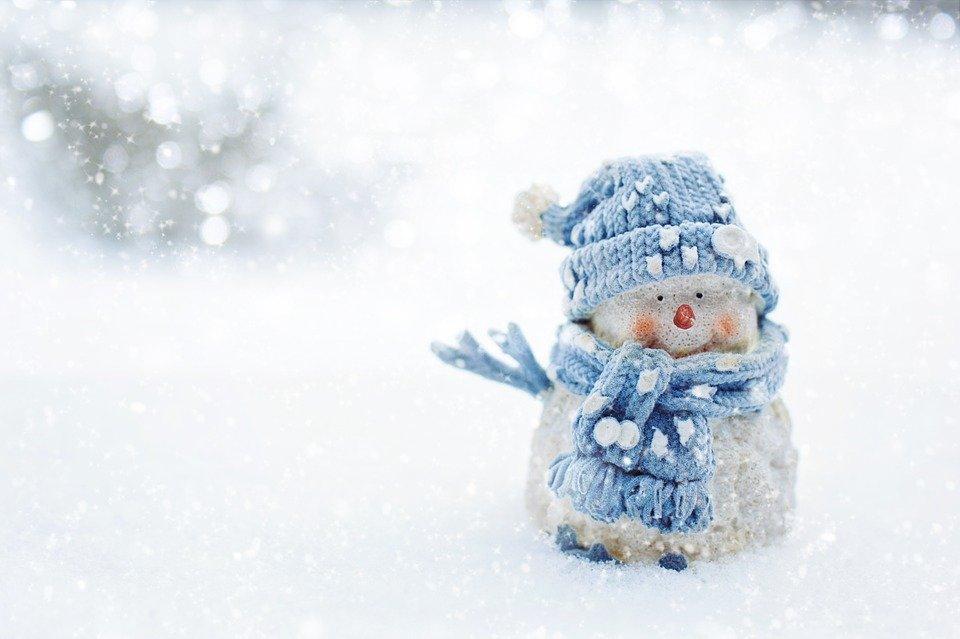 SundayMondayTuesdayWednesdayThursdayFridaySaturday12345678Winter BreakStaff Development (No school)Return to SchoolStudent of the Month Party9101112131415Staff Development (No school)16171819202122MLK DayNo SchoolNo school for students, staff or support professionalsPeace Week “Powered by Kindness”Dress as your fav SuperheroPeace Week“Peace, Love & Kindness”Wear Tie DyePeace Week“It’s Your Job to be Kind”Dress in your finest clothes232425262728293031